Zasadnutie Krízového štábu obce Liptovská Teplička11.3.2020     Dňa 11. marca 2020 o 08.00 h bol starostom obce Liptovská Teplička Mgr. Slavomírom Kopáčom zvolaný Krízový štáb obce Liptovská Teplička (d'alej len KŠ), v súvislosti so zavedením opatrení na predchádzanie vzniku a šíreniu prenosného ochorenia COVID-19 na území obce Liptovská Teplička, ktorého výskyt sa potvrdil na území Slovenskej republiky. V obci Liptovská Teplička do tejto chvíle (11.3.2020 0 13.00 h) neevidujeme potvrdený prípad tohto ochorenia, napriek tomu obec Liptovská Teplička podniká preventívne opatrenia.      KŠ na svojom zasadnutí dňa 11.03.2020 o 13.00 hod. skonštatoval, že  rozhodnutia Úradu verejného zdravotníctva SR číslo: SHHSRVSU/2448/2020 zo dňa 9.3.2020 a číslo OLP/2405/84443 zo dňa 9.3.2020 sa v obci Liptovská Teplička plnia a zároveň prijal nasledovné opatrenia na predchádzanie vzniku a šíreniu prenosného ochorenia COVID-19:OcÚ Liptovská TepličkaZistiť u svojich zamestnancov – či sa posledný mesiac pohybovali v miestach zvýšeného výskytu COVID-19. Poučiť zamestnancov o tom, že v prípade respiračných príznakov (teplota, kašeľ, bolesti hrdla, svalov, kĺbov) majú postupovať v zmysle usmernenia ministerstva vnútra – volať na tel. číslo: 0911 635 260, 0911 908 823, prípade infolinka 0800221234, resp. telefonicky kontaktovať svojho ošetrujúceho lekára. Uvedené odporúčanie sa týka aj ostatných občanov obce.Zrušiť s okamžitou platnosťou všetky školenia a služobné cesty zamestnancov OcÚ.Pre verejnosť je odporúčaná telefonická a elektronická komunikácia s obecným úradom (všetky kontakty na OcÚ nájdete na stránkach obce: www.liptovskateplicka.sk a tiež sú uvedené na stolových kalendároch obce).Odporúčame platenie poplatkov a iných platieb elektronickou formou. Boli oslovené zodpovedné riadiace osoby obchodného reťazca COOP Jednota k zvýšenej dezinfekcii predajní v obciSAD vykonáva dezinfekciu autobusov medzimestskej dopravy priamo na SAD PopradObecný úrad zabezpečuje informovanie občanov prostredníctvom Verejných vyhlášok vydaných Úradom verejného zdravotníctva SR a usmernenia hlavného hygienika SR pre verejnosť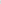 Spoločenské, kultúrne a športové podujatiaboli zrušené všetky kultúrne, športové a iné hromadné podujatia v organizáciách v zriaďovateľskej pôsobnosti obce Liptovská Teplička s platnosťou ihneď' do odvolania;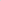 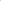 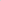 boli zatvorené kultúrne inštitúcie pre verejnosť (obecná knižnica, neprenajímať' spoločenský dom) s platnosťou od 11.03.2020 do odvolania, uvedené priestory sa budú dezinfikovať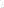 občania sa majú riadiť' vydanými umierneniami Úradom verejného zdravotníctva Slovenskej republiky, ktoré sú priebežne zverejňované na web stránke http://www.uvzsr.sk/;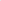 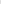 Školstvo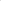 Úrad priebežne komunikuje s riaditeľkou základnej školy s materskou školou v obci (prísne dodržiavanie opatrení Ministerstva školstva a Ministerstva zdravotníctva, Úradu verejného zdravotníctva SR).Riaditeľka základnej školy s materskou školou v zriaďovateľskej pôsobnosti obce Liptovská Teplička prijala odporúčanie starostu obce a bude naďalej priebežne monitorovať' zdravotný stav žiakov a zamestnancov, bude sa riadiť' usmerneniami Ministerstva školstva, vedy, výskumu a športu SR a Ministerstva zdravotníctva SR; 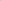 Riaditeľka základnej školy s materskou školou v zriaďovateľskej pôsobnosti obce Liptovská Teplička zabezpečí informovanie žiakov a ich zákonných zástupcov o dodržiavaní a kontrole zvýšeného hygienického štandardu. Žiaci budú poučení v zmysle pokynov Ministerstva školstva, vedy, výskumu a športu SR a Ministerstva zdravotníctva SR,OstatnéObčania sa majú riadiť' rozhodnutím číslo: SHHSRVSU/2448/2020 Úradu verejného zdravotníctva Slovenskej republiky Je vydané Usmernenie hlavného hygienika SR o povinnej 14-dňovej karanténe pre všetkých občanov, ktorí sa vrátia z postihnutých krajín - Čínskej ľudovej republiky, Kórejskej republiky, Iránskej islamskej republiky a Talianskej republiky,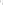 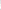 Odporúčame zamestnávateľom — právnickým osobám a fyzickým osobám — podnikateľom na potrebu prijatia opatrení v súvislosti s predchádzaním ochoreniu (dezinfekcia, zabezpečenie ochranných prostriedkov pre zamestnancov)do 23. 3. 2020 sa nesmú na území Slovenska sláviť verejné bohoslužby, takto rozhodla o tom Konferencia biskupov Slovenska s tým, že bohoslužby budú vysielať' cez rozhlas, televíziu alebo cez internet...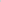 Ďalšie zasadnutie Krízového štábu obce Liptovská Teplička bude zvolané podľa potreby a ďalších dostupných informácií.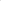 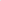 ODPORÚČAME SLEDOVAŤ AKTUÁLNE USMERNENIA MINISTERSTVA ZDRAVOTNÍCTVA A REGIONÁLNEHO ÚRADU VEREJNÉHO ZDRAVOTNÍCTVA.Viac informácií nájdete na www.health.gov.sk alebo 0800 221 234.								           Mgr. Slavomír Kopáč								        Predseda KŠ a starosta obce			